EOLIE DANCE FESTIVAL 2023DIREZIONE ARTISTICA: NATASCIA CUCUNATO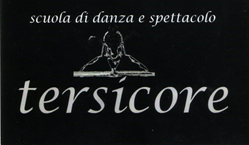 Gli stage avranno luogo a Canneto (Lipari) dal 27 al 30 Agosto  2023. Il concorso coreografico si terrà mercoledi 30 Agosto, presso il Castello di Lipari. Tutti gli aggiornamenti relativi allo svolgimento dell’intera manifestazione saranno consultabili sul sito e/o sulla pagina facebook e instagram Eolie Dance Festival. Il concorso sarà suddiviso nelle seguenti categorie: •	Baby (6 - 8 anni) •	Children ( 9-11 anni)•	Junior (12—15anni) •	Senior (dai 16 anni compiuti in su)E nelle seguenti discipline: -	Danza classica -	Modern -	Danza contemporanea -	Hip-hop -	Composizione coreografica (senza limiti di età)Il concorso è rivolto a solisti, passo a due e gruppi e consiste nell’esibizione di una coreografia originale della durata di 2 min  per solisti, 3 min  passo a due e di 4 min per i gruppi. Per accedere alla sezione ‘composizione coreografica’ sarà necessario partecipare ad una fase di preselezione tramite invio di una ripresa video della coreografia originale (durata max 6 minuti), con la quale si intenderebbe concorrere. Nella fase di premiazione, la sezione composizione coreografica vedrà assegnare al miglior coreografo un contratto di lavoro per Blackoutindanza, Cosenza.La giuria comunicherà i nomi dei vincitori subito dopo l’esibizione di tutti i candidati e il giudizio sarà inappellabile. La quota di iscrizione al concorso e agli stage non sarà restituita in caso di mancata partecipazione o ritiro, né potrà essere ceduta, in qualsivoglia maniera, ad altra persona.E’ severamente vietato, inoltre, effettuare riprese video durante l’intera manifestazione. L’organizzazione si riserva il diritto di apportare modifiche al programma dell’evento. Per iscriversi al concorso e/o agli stage è necessario effettuare ricarica postepay intestata a CUCUNATO EMMA ( numero carta:  5333 1710 8397 6072) specificando la causale CORSO DIDATTICO/ CONCORSO, entro e non oltre il 10 Agosto 2023. Coloro i quali hanno ottenuto una borsa di studio Eolie Dance Festival  potranno usufruirne versando la quota di partecipazione entro e non oltre l’1 Agosto 2023.  * COSTI STAGE: - Borsisti EDF “Livello 1 / Intermedio- Avanzato” € 150,00 - Borsisti EDF “Livello 2/ Principianti (età 7-11 anni) € 150,00- Partecipanti Livello 1 (non borsisti) € 300,00 (Soluzione OPEN CARD con accesso a tutte le lezioni del livello 1)-Partecipanti Livello 2 (non borsisti) € 300,00 (Soluzione OPEN CARD con accesso a tutte le lezioni del livello 2)-Lezioni singole € 30,00*COSTI CONCORSO:- Solisti: € 30,00 - Passo a due: € 40,00 - Gruppi: € 70,00  per gruppi di max 10 elementi.  Superata tale soglia è necessario aggiungere alla quota di iscrizione € 5,00 per ogni elemento in più. - Composizione coreografica:  € 100,00 per opera.MODULO DI ISCRIZIONE STAGE/CONCORSO DATI DANZATORENOME _________________________________ COGNOME _____________________________              ETA’ _______DATA E LUOGO DI NASCITA ______________________________________CODICE FISCALE __________________________________________VIA/PIAZZA __________________________________________________ N. CIVICO ___________________________CITTA’ ______________________________ PROVINCIA _________________________________ CAP _____________NUMERO DI TELEFONO / EMAIL _____________________________________________________________________INDICARE IL LIVELLO DI APPARTENENZA O SPECIFICARE LE SINGOLE LEZIONILIVELLO 1 PARTECIPANTE CON BORSA DI STUDIOLIVELLO 2 PARTECIPANTE CON BORSA DI STUDIOLIVELLO 1 PARTECIPANTE SENZA BORSA DI STUDIOLIVELLO 2 PARTECIPANTE SENZA BORSA DI STUDIOLEZIONI SINGOLE: __________________________________________________________________________DETTAGLI COREOGRAFIE IN CONCORSONOME SCUOLA/NOME E COGNOME (SOLISTA/PASSO A DUE) _______________________________________________SEZIONE ( SOLISTA/PASSO A DUE/GRUPPO/COMP. COREOGRAFICA) ________________________________________NUMERO COMPONENTI (SEZIONE GRUPPI) ___________________CATEGORIA (BABY/CHILDREN/JUNIOR/SENIOR) ________________________________________________________DISCIPLINA (CLASSICO/MODERN/CONTEMPORANEO/HIP-HOP) ___________________________________________TITOLO DELLA COREOGRAFIA ________________________________________________________________________DURATA DEL BRANO __________________________AUTORE E TITOLO DEL BRANO _______________________________________________________________________NOME DEL COREOGRAFO ___________________________________________________________________________LIBERATORIA DA COMPILAREIL SOTTOSCRITTO __________________________________________GENITORE DEL PARTECIPANTE (SE MINORE) ________________________________________(COMPILARE CON I DATI DEL PARTECIPANTE)NATO/A A _____________________ IL ___________________________ RESIDENTE A _____________________IN VIA _________________________________ N ___     PROVINCIA DI ________________ CAP _____________CODICE FISCALE ________________________________________________________________________L’A.S.D.. ASSOCIAZIONE SPORT DANZA E SPETTACOLO TERSICORE, P.I. 02802600789,CONSENTE QUANTO SEGUE: SI ACQUISISCE,A TITOLO GRATUITO LA PROPRIETA’ DEI RISULTATI DELLE PRESTAZIONI E DELL’OPERA DA RESA IN QUALUNQUE MODO E QUALSIVOGLIA MEZZO REALLITATE E/O REGISTRATE E PERTANTO,DIRETTAMENTE ATTRAVERSO I SUOI CESSIONARI AVENTI CAUSA,POTRA’ LIBERAMENTE UTILIZZARE, TOTALMENTE O PARZIALMENTE,DETTA OPERA O PRESTAZIONI IN OGNI SEDE,FORMA E MODO,SENZA LIMITAZIONI DI SPAZIO,DI TEMPI E DI PASSAGGI,CON QUALSIVOGLIA MEZZO TECNICO E/O TIPOLOGIA ESISTENTE O DI FUTURA INVENZIONE CON QUALSIVOGLIA FORMATO,SU QUALUNQUE SUPPORTO,ATTRAVERSO QUALSIASI CANALE E/O IN FUTURO,CON OGNI PIU’ ESTESO DIRITTO DI ELABORAZIONE E DI RIPRODUZIONE ANCHE MULTIMEDIALE. NULLA SI DOVRA’ AL SOTTOSCRITTO, PER COMPENSI E/O RIMBORSI SPESE E/O QUALUNQUE EMOLUMENTO, PER QUALSIASI MOTIVO, TITOLO, AZIONE, RAGIONE O CAUSA, ANCHE SE QUI ESPRESSAMENTE NON DEDOTTI. IL SOTTOSCRITTO, INOLTRE, ESPRESSAMENTE ESONERA TUTTA L’ORGANIZZAZIONE DELLA MANIFESTAZIONE IN OGGETTO DA QUALSIASI RESPONSABILITA’ PENALE E CIVILE, ANCHE SE QUI ESPRESSAMENTE NON DEDOTTA, DERIVANTE DA FATTI, COMPORTAMENTI, GIUDIZI, OPINIONI E INFORTUNI DURANTE L’INTERO SVOLGIMENTO DELL’EVENTO. IL SOTTOSCRITTO, INOLTRE, IN BASE A QUANTO PREVISTO E STABILITO NELL’INFORMATIVA I CUI ALL’ART 13 DEL DECRETO LEGISLATIVO 30 GIUGNO 2003, N 196 “CODICE IN MATERIA DI PROTEZIONE DEI DATI PERSONALI” E SUCCESSIVE MODIFICAZIONI ED INTEGRAZIONI, ESPRESSAMENTE MANIFESTA ED ESPRIME ALTRESI, IL PROPRIO LIBERO ED INFORMATO, CONSENSO (ART.23) AL TRATTAMENTO DEI PROPRI  DATI PERSONALI ED ALLA LORO COMUNICAZIONE PER LE MODALITA’,E NEI LIMITI DI CUI ALL’INFORMATIVA STESSA. ESPRIME, INFINE, IL PROPRIO LIBERO, SPONTANEO ED INFORMATO CONSENSO AL TRATTAMENTO DEI PROPRI DATI SENSIBILI NEI LIMITI, PER LE FINALITA’ E CON LE MODALITA’ PREVISTE NELLA MEDESIMA.DICHIARO, ALTRESI’ DI AVER LETTO E ACCETTATO IL REGOLAMENTO DELL’INTERA MANIFESTAZIONELIPARI LI’ ________________________ FIRMA DEL PARTECIPANTE (O DEL GENITORE SE MINORENNE) ___________________________